Alison Gilbert                              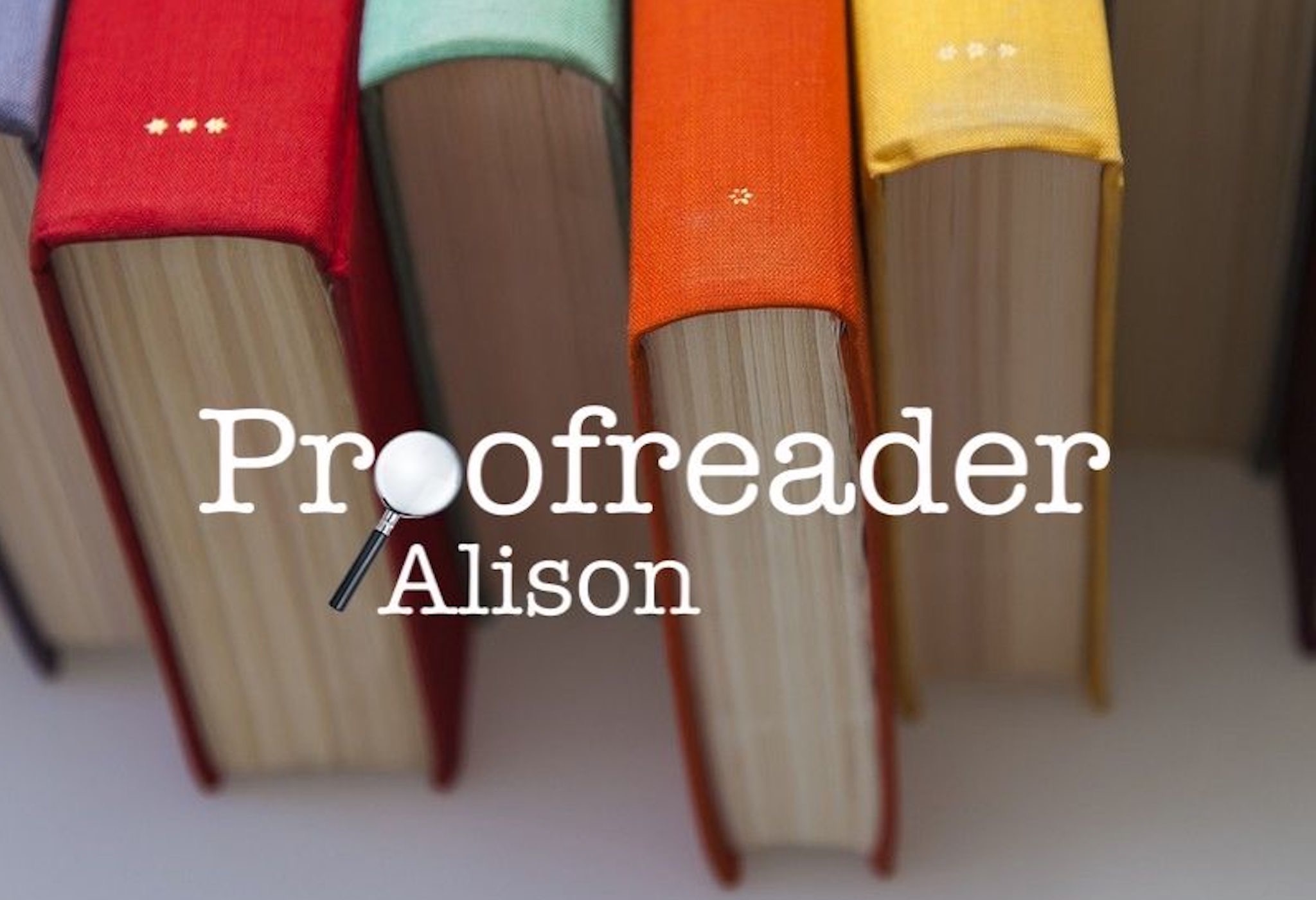 Telephone (01706) 829563 • Mobile 07941027527 • E-Mail contact@alisonproofreader.com• Website www.alisonproofreader.com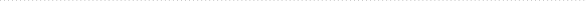 PROFILE       	I am a freelance proofreader who specialises in educational and mathematical documents. I have a passion for education and a love of learning! I am constantly striving to improve my own skills and knowledge. I studied mathematics to degree level and have a very analytical mind. I am great with figures, maps, diagrams and finer details. I have experience checking maths from primary to degree level. I am thorough and organised, enjoying working through a project, checking every detail to ensure it is ready for publication.  I have worked in education for the past 17 years. I have continued my professional development learning new skills and undertaken a variety of roles from Primary School Teacher, Early Years Manager, Foundation Stage Curriculum Co-ordinator and Teaching Assistant. My background in education has supported me to proofread teachers’ phonics guides, maths textbooks and online learning modules.  EDUCATION	Chartered Institute of Editing and Proofreading Training	Courses - Introduction to Proofreading, Proofreading Headway, Proofreading Progress - 2019	The courses enabled me to build a good foundation of proofreading and develop skills in using BSI proofreading symbols, Microsoft Word and Adobe Acrobat.                                  Early Years Professional Status  	Manchester Metropolitan University – 2007 to 2008	The course enabled me to learn about children’s learning progression from birth to 7 years old. It gave me practice at documenting and cross-referencing different elements of my own practice.	BSc Maths with Qualified Teacher Status – Upper Second Class Honours	Lancaster University (St Martin’s College) – 1997 to 2001	During the course, I developed an in-depth understanding of Primary Education and Mathematics to a high level. The course enabled me to learn about pedagogy theories, course planning and teaching theories.	A-Levels, Mathematics: A, General Studies: B, French: C, GCSE, Sociology: A	Clitheroe Sixth Form Grammar School – 1995 to 1997	GCSE, Mathematics: A, Science 1&2: A, A, Design and Technology: A, French: A, English Literature: B, English Language: B, Geography: A, Art and Design: C	Longridge High School – 1990 to 1995SKILLS	Proofreading, Copyediting and Maths checking.Sound knowledge of BSI proofreading symbols.                                  Microsoft Word using Track changes and commenting tools.                                  Adobe Acrobat using commenting tools and BSI proofreading symbols.I have an in-depth knowledge of the Early Years Foundation Stage and Primary Education. I have experience of textbooks and e-learning resources, and I have proofread educational and non-fiction texts. I have developed my IT skills to proofread digitally offering a faster service. I have worked for publishers following a house style and create my own style sheet when working on a project. I can work digitally as part of a team recording my comments using Smartsheet, Microsoft Office suite, Google drive and Trello. EXPERIENCE	Freelance Proofreader – Alison Proofreader Feb 2019 – PresentProofreading Teacher’s Phonics Guides for Letterland, Teacher’s Maths textbooks for Bloomsbury Education and Oxford University Press, a Teacher resource book on developing outstanding writing for Brilliant Publications, a non-fiction book for Watkins Publishing, Travel guidebooks and Walking guidebooks for publishers, Bradt and Cicerone Press. Proofreading educational assessments, online University learning resources, an IT Training company’s website,  Nursing essays and dissertations in maths and nursing. Copyediting online primary maths modules for Maths Flex, Pearson and maths checking online learning modules from primary to A Level, including the Maths Factor. I proofread for educational content, consistency, grammar, spelling, punctuation, layout and accurate figures. I cross-referenced documents, including workbooks, student books, PowerPoints with audio transcripts and teacher guides. Teaching Assistant – Staghills Nursery School – 2020Planning, delivering and documenting children’s learning for a group of key children.  Early Years Manager – Staghills Nursery School– 2017Leading the team across the ages from birth to 4 years old. Monitoring planning, delivery and documentation.  Organising rotas, training, meeting policies, gaining Outstanding with Ofsted and working with outside agencies.Teaching Assistant – Staghills Nursery School2006 – 2007Foundation Stage Curriculum Co-ordinator – Foundations for Learning– 2006Primary School Teacher – Bury Catholic Preparatory School2003 – 2004Primary School Teacher – Hopwood Community Primary School2001 – 2003TESTIMONIES   Letterland – Proofreading – Teachers’ Phonics Guide – Lisa Chapman“Alison did a great job on a recent Letterland publication. It was a real benefit that she was able to return work digitally. The process was speedy, clear and she made a number of excellent observations, corrections and suggestions to improve our publication. Many thanks.” Bloomsbury Education – Proofreading – Maths Mastery – KS1 and KS2 – Sarah Jacobs“I thought you did a very thorough job, and your mark-up was very clear. So thank you! Your mark-up is just as thorough as for the last book, and the queries you added are really helpful. I’m especially grateful for your suggestions for small improvements to the artwork and vocab.”Watkins Publishing – Proofreading – Non-fiction book – Alex Schmidt“Alison is attentive to details and adapted well to using our house style. The PDF was flagged cleanly, and all her notes were easy to understand. Everything was returned on schedule, and she was always prompt in responding to queries. Overall I am very pleased with her work and anticipate using her for future projects.” REFEREES	Sarah Jacobs				                                                            Rebecca Durose-Croft                                  	Bloomsbury Education 	                                          Durose-Croft Editorial Ltd                                  	E-mail: Sarah.Jacobs@bloomsbury.com             E-mail: rebecca@dceditorial.co.uk